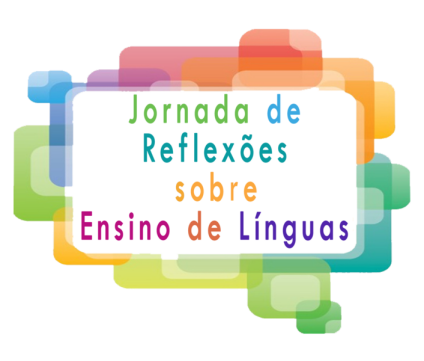 TÍTULO: SUBTÍTULONome completo do autorNome completo da instituição a que está vinculado (universidade ou instituição afim)EmailNome completo do coautor (quando for o caso)Nome completo da instituição a que está vinculado (universidade ou instituição afim)EmailAqui deve ser inserido o resumo, que deverá obrigatoriamente conter: tema; objetivos; referencial teórico; metodologia; resultados parciais ou finais. O resumo, que deverá ser escrito em um único parágrafo, deverá conter entre 200 e 250 palavras. O resumo não deverá conter imagens, notas de rodapé, citações diretas e lista de referências ao final.Palavras-chave: Xxxx. Xxxx. Xxxx. (3 palavras) Temática: (deve ser a mesma que foi indicada na inscrição)Observação: Ao longo da elaboração do resumo, que deverá manter a formatação deste template, os textos explicativos devem ser apagados.  Da mesma maneira, esta explicação. 